Zajęcia zdalne  - 01.02. 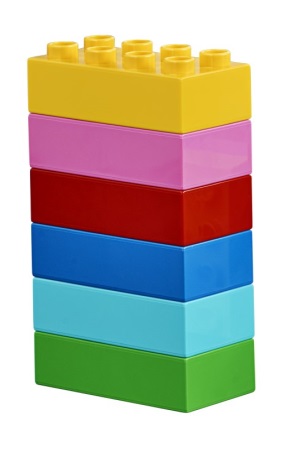 Na początek ćwiczenia na rozruszanie:https://www.youtube.com/watch?v=n7OIPFcyZRUTeraz zbuduj z klocków największą wieżę, jaką tylko dasz radę z tych cięgieł zaraz dom cały stanie. To jest litera: C   cPosłuchajcie wiersza M.Niewielska„Cegła” Cegła przy cegle, w równym porządku, Murarz układa rządek na rządku, Cegła przy cegle, ściana przy ścianie, Z tych cegieł zaraz dom cały stanie.Odpowiedz na pytania:- O czym jest wiersz?- Kto układa cegły?- Co powstanie z ułożonych cegieł?Powiedz, jaka głoskę głoskę słyszysz na początku wyrazu „cegła”.  Podziel wyraz „cegła” na sylaby.  (ce – gła)Wymień wyrazy, które mają głoskę „c” na początku wyrazu: cebula, cały, całus, cegła, cena, co, coś, cukier, cudowny.    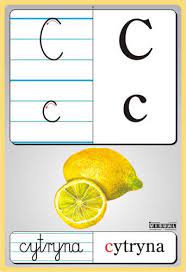 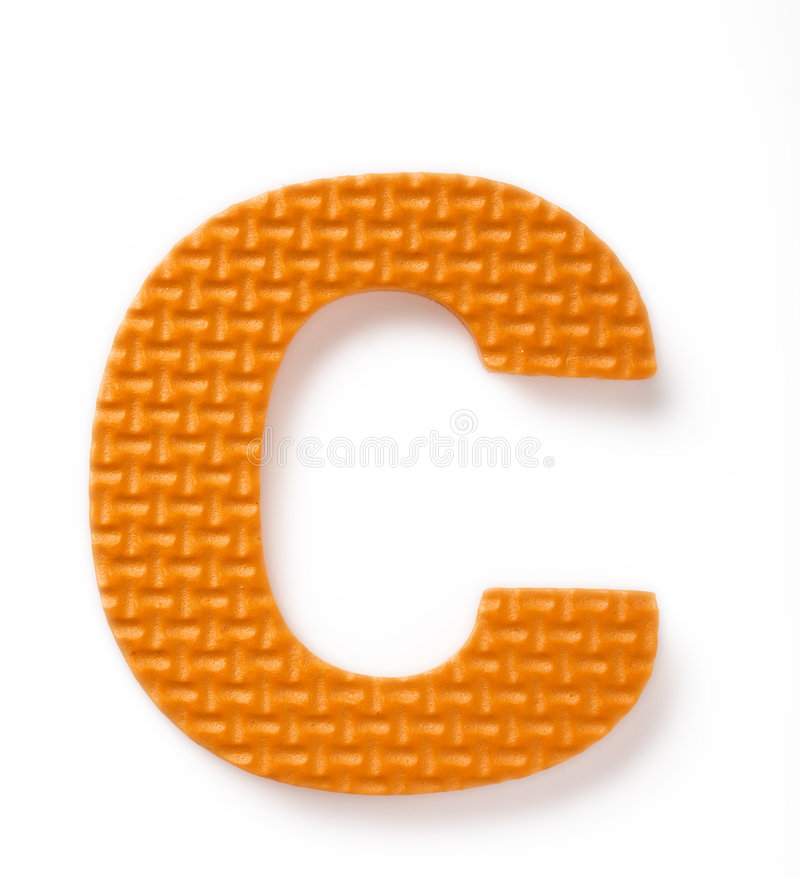 Paluszkiem porysuj literkę po śladzie, w powietrzu, po dywanie, mamie na pleckach. Wykonaj kartę pracy albo sam narysuj jakiś obrazki rozpoczynające się tą literką. Powodzenia!!!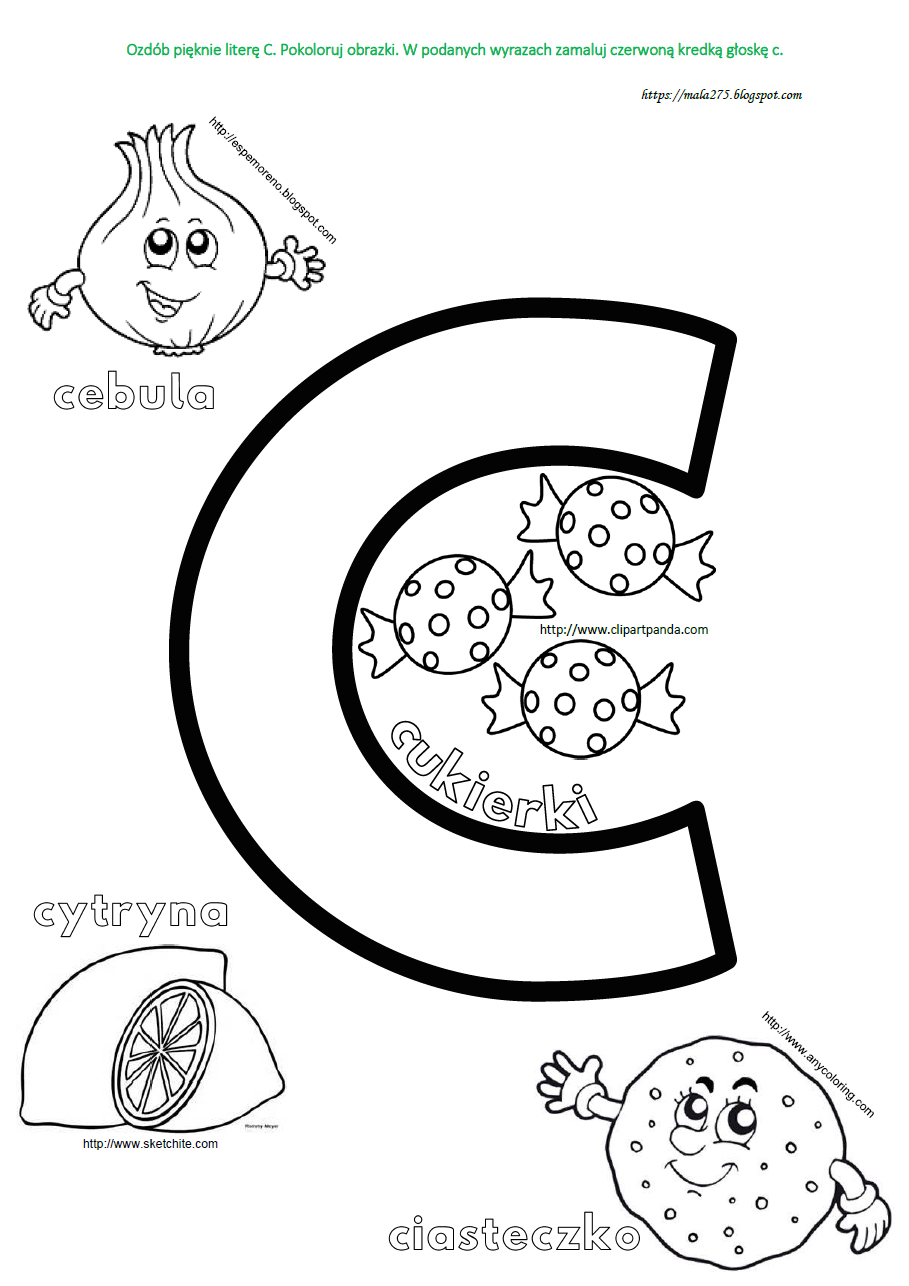 